Bloom’s TaxonomyBloom’s TaxonomyBloom’s TaxonomyLevelDefinitionVerbsCreate (CR)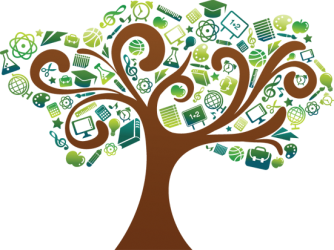 Put parts of information together; create new informationcreate, design, synthesize, develop, plan, supportEvaluate (EV)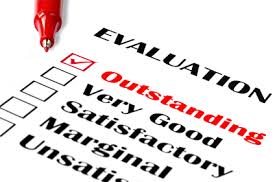 Judge value or use of information based on criteriaargue, defend, justify, predict, support, evaluateAnalyze (AN)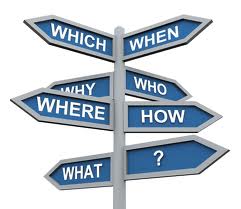 Identify parts of information and see patternsanalyze, examine, experiment, organize, compare, contrastApply (AP)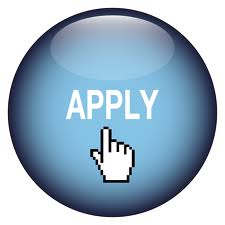 Transfer information from one setting to another; apply skillsapply, classify, illustrate, solve, complete, developUnderstand (UN)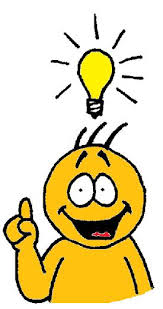 Grasp meaning of informationdescribe, explain, identify, restateRemember (RE)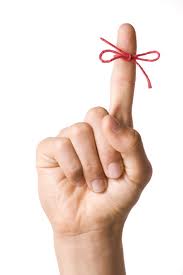 Recall or recognize informationlist, define, tell, show, label